Наш адрес: 215047 Смоленская область  Гагаринский район с. Кармановоул. Октябрьская дом 8            телефон: 8 (48135) 7-78-59, 8(48135) 7-73-86Смоленское  областное  государственное  бюджетное  учреждение«Гагаринский социально-реабилитационный центр для несовершеннолетних «Яуза»«Интернет.Территория безопасности»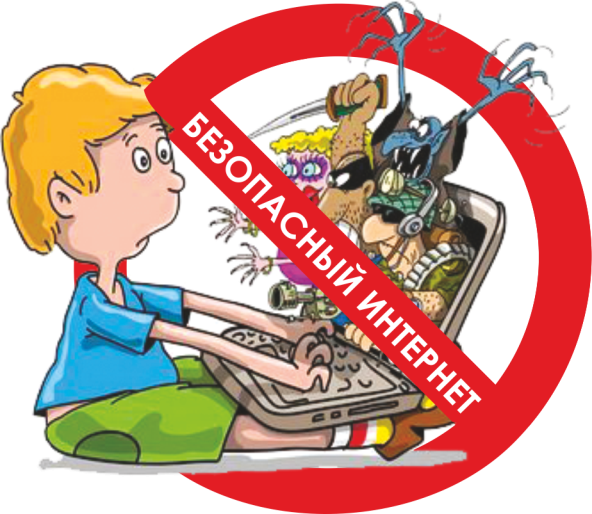 с. КармановоИнтернет – это мир широких возможностей, он позволяет:Помните! Интернет  может быть прекрасным и полезным средством для обучения, отдыха или общения с друзьями, но, как и реальный мир – сеть тоже может быть опасна!Основные угрозы в сети интернетВзрослым:Взрослым:Взрослым:                             Никогда не выкладывайте в общем доступе:                             Никогда не выкладывайте в общем доступе:                             Никогда не выкладывайте в общем доступе:                             Никогда не выкладывайте в общем доступе: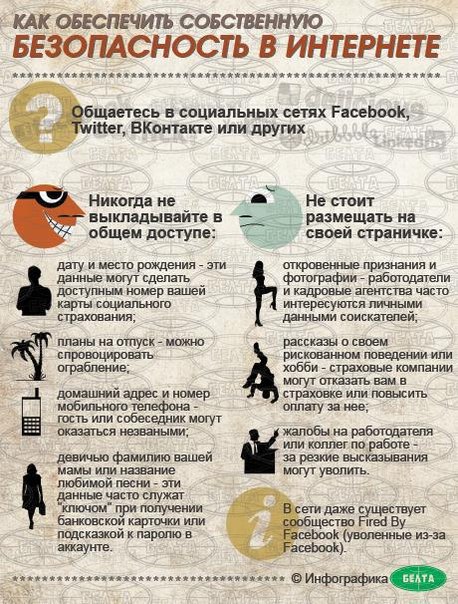 дату и место рождения – эти данные могут сделать доступным номер вашей карты социального страхованиядату и место рождения – эти данные могут сделать доступным номер вашей карты социального страхованияпланы на отпуск – можно спровоцировать ограблениепланы на отпуск – можно спровоцировать ограблениедомашний адрес и номер мобильного телефона – гость или собеседник могут оказаться незванымидомашний адрес и номер мобильного телефона – гость или собеседник могут оказаться незванымидевичью фамилию вашей мамы или название любимой песни – эти данные часто служат «ключом» при получении банковской карточки или подсказкой к паролю в аккаунтедевичью фамилию вашей мамы или название любимой песни – эти данные часто служат «ключом» при получении банковской карточки или подсказкой к паролю в аккаунтеНе стоит размещать на своей страничке:Не стоит размещать на своей страничке:Не стоит размещать на своей страничке:Не стоит размещать на своей страничке:Не стоит размещать на своей страничке:откровенные признания и фотографии – работодатели и кадровые агентства часто интересуются личными данными соискателейоткровенные признания и фотографии – работодатели и кадровые агентства часто интересуются личными данными соискателейоткровенные признания и фотографии – работодатели и кадровые агентства часто интересуются личными данными соискателейоткровенные признания и фотографии – работодатели и кадровые агентства часто интересуются личными данными соискателейжалобы на работодателя или коллег по работе – за резкие высказывания могут уволитьжалобы на работодателя или коллег по работе – за резкие высказывания могут уволитьжалобы на работодателя или коллег по работе – за резкие высказывания могут уволитьжалобы на работодателя или коллег по работе – за резкие высказывания могут уволитьрассказы о своем рискованном поведении или хобби – страховые компании могут отказать вам в страховке или повысить оплату за неерассказы о своем рискованном поведении или хобби – страховые компании могут отказать вам в страховке или повысить оплату за неерассказы о своем рискованном поведении или хобби – страховые компании могут отказать вам в страховке или повысить оплату за неерассказы о своем рискованном поведении или хобби – страховые компании могут отказать вам в страховке или повысить оплату за неев сети даже существует сообщество Fired By Facebook (увольнение из-за Facebook)в сети даже существует сообщество Fired By Facebook (увольнение из-за Facebook)в сети даже существует сообщество Fired By Facebook (увольнение из-за Facebook)в сети даже существует сообщество Fired By Facebook (увольнение из-за Facebook)общаться с друзьями, семьей, коллегами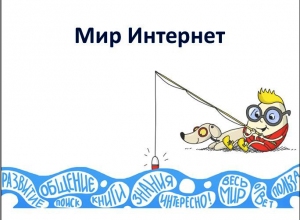 учиться и узнавать новоеполучать доступ к информацииполучать доступ к развлечениям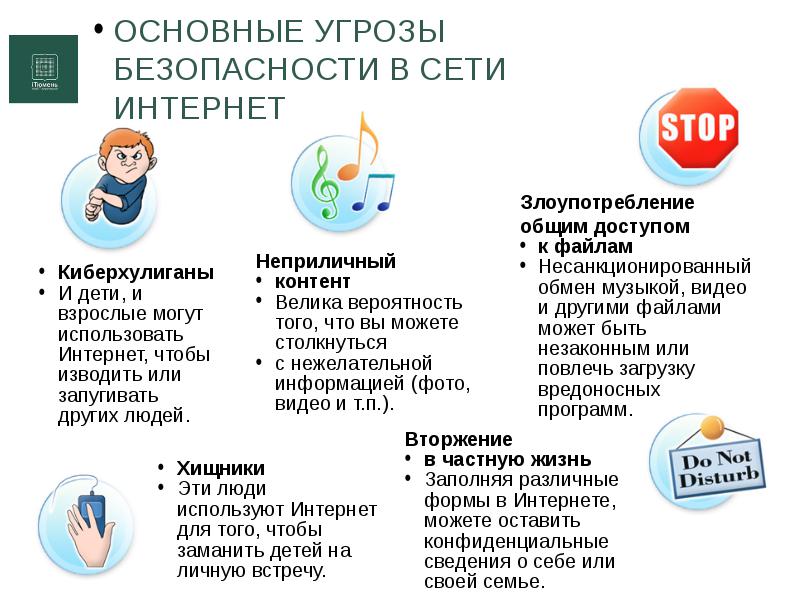 Киберхулиганы, преступникиИнтернет-мошенничество и хищение данных с кредитной карты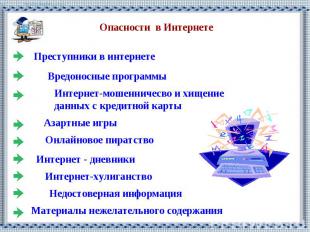 Азартные игрыВредоносные программы, неприличный контентВторжение в частную жизнь Пиратство или злоупотребление общим доступом к файламДетям:Как обеспечить собственную безопасность в интернете 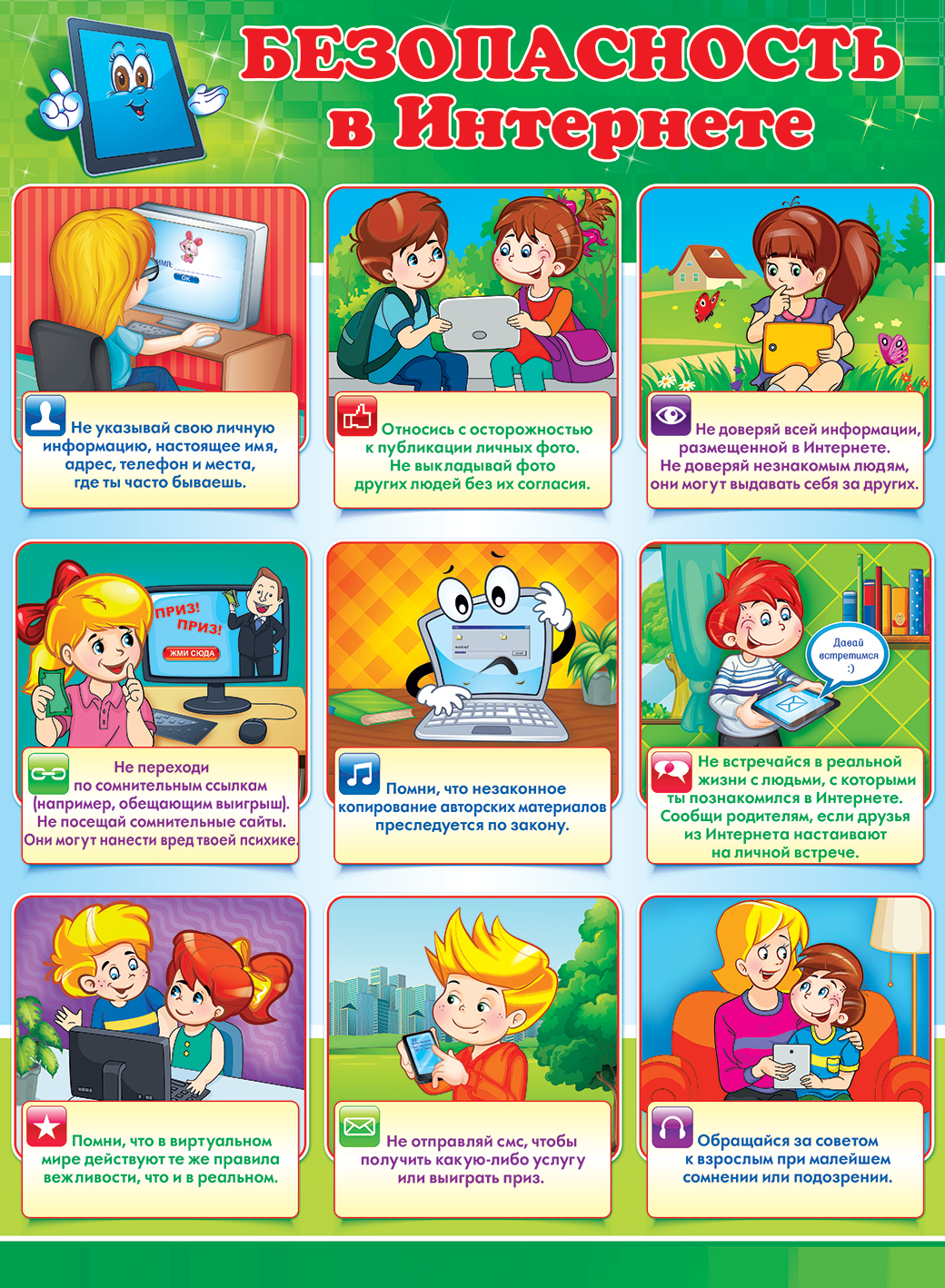 Не указывай свою личную информацию, настоящие имя (используй «ник»), адрес, телефон и места, где ты часто бываешь. Придумай сложный пароль из букв и цифр.Относись с осторожностью к публикации личных фото. Не выкладывай фото других людей без их согласия.Не доверяй всей информации размещенной в интернете. Не доверяй незнакомым людям, они могут выдавать себя за других, не все пишут правду.Не переходи по сомнительным ссылкам это может быть спам или вредоносная программа, открывай только те ссылки в которых уверен. Помни, что незаконное копирование авторских материалов это воровство, оно преследуется по закону.Не встречайся в реальной жизни с людьми, с которыми ты познакомился в интернете. Сообщи родителям, если друзья из интернета очень настаивают на личной встрече.Помни, что в виртуальном мире действуют те же правила вежливости, что и в реальном.Не отправляй СМС, чтобы получить какую-либо услугу или выиграть приз, ты можешь потерять деньги, которые мог бы потратить на что-нибудь другое.Обращайся за советом или помощью к взрослым при малейшем сомнении или подозрении